Реестр инвестиционных площадокна территории МО «Кожевниковский район»на 01.01.2023№п/пНаименование 
площадкиМесторасположенияплощадкиФорма 
собственностиПлощадь,
м²Наличие
инфраструктуры и коммуникацийНаличие 
зданий и 
сооруженийПредполагаемые 
направления 
использованияКонтактная информация1234567891Инвестиционная площадка №1 для  размещения промышленного производства, логистическо-торговой деятельности на территории муниципального образования «Кожевниковское сельское поселение» Кожевниковского района Томской областиТомская область, Кожевниковский район,с. Кожевниково, ул. Ленина, 51.Участок находится в 3км от административного центра с. Кожевниково,  в 200 км до г.Новосибирска и 106 км до областного центра (г.Томск),менее 1 км до автодороги Мельниково-Кожевниково-Изовка.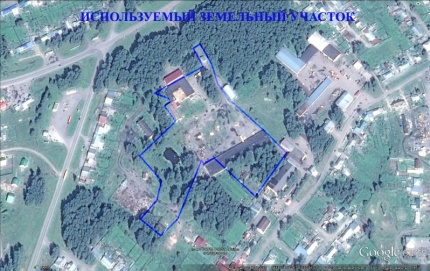 Земля – аренда; здания -частная собственность956;13300;1668Инженерная инфраструктура отсутствует.Автомобильная дорога грунтово-щебеночное покрытие.Имеется широкий спектр услуг связи: АТС, МТС, Мегафон, ТЕLЕ-2, Билайн, Велком.4 (проходная, машинно-тракторная мастерская, гаражные боксы, столярка)Под  размещения промышленного производства, логистическо-торговой деятельностиАртышук Геннадий Викторовичтел. 8-923-412-00-16,Адрес эл.почты:taytom@mail.tomsknet.ru taytom@mail.tomsknet.ru taytom@mail.tomsknet.ru taytom@mail.tomsknet.ru2Инвестиционная площадка №3 для размещения офиса, сауны, гостиничного обслуживанияна территории муниципального образования «Кожевниковское сельское поселение» Кожевниковского района Томской области   Томская область, Кожевниковский район, с. Кожевниково, Колхозный пер., д.1 стр.6Общая долевая собственность1630Электроснабжение, водоснабжение.Автомобильная дорога обычного типа, с асфальтовым покрытием.Имеется широкий спектр услуг связи: АТС, МТС, Мегафон, ТЕLЕ-2, Билайн, Велком.Кирпичное нежилое помещениеПод размещения офиса, сауны, гостиничного обслуживания  Шевченко Татьяна Михайловна(38244) 21945kogspo@mail.ru3Инвестиционная площадка №5 для размещения производства  на территории муниципального образования «Кожевниковское сельское поселение» Кожевниковского района Томской областиТомская область, с. Кожевниково, ул. Гагарина, 36 стр. 2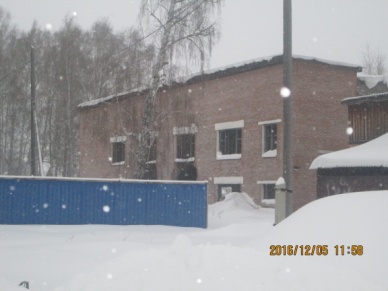 Земельный участок не сформирован, здание собственность поселения600Автомобильная дорога грунтовая. Имеется широкий спектр услуг связи: АТС, МТС, Мегафон, ТЕLЕ-2, БилайнКирпичное 2-х этажное нежилое зданиедля размещения производстваГлава Кожевниковского сельского поселения(38244) 217-34kozhev@tomsk.gov.ru4Инвестиционная площадка №6 для размещения объектов рекреационного назначения  на территории муниципального образования «Кожевниковское сельское поселение» Кожевниковского района Томской областиТомская область, с. Кожевниково, ул. Кирова, 1а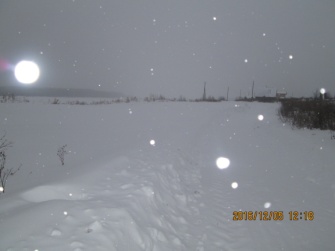 Право государственной собственности не разграничено (70:07:0101004:2441)755Автомобильная дорога грунтовая. Имеется широкий спектр услуг связи: АТС, МТС, Мегафон, ТЕLЕ-2, Билайннетдля размещения объектов рекреационного назначенияГлава Кожевниковского сельского поселения(38244) 217-34kozhev@tomsk.gov.ru5Инвестиционная площадка №7 для размещения объектов делового обслуживания на территории муниципального образования «Кожевниковское сельское поселение» Кожевниковского района Томской областиТомская область, с. Кожевниково, пер. Дзержинского, 1аЧастная собственность130Электроснабжение.Автомобильная дорога обычного типа, с асфальтовым покрытием.Имеется широкий спектр услуг связи: АТС, МТС, Мегафон, ТЕLЕ-2, Билайн, Велком.Кирпичное здание 1-этажноеразмещения объектов делового обслуживанияМихайлова Ольга Константиновна(38244)23243;8-962-777-33-06Исключить Томская область, с. Кожевниково, ул. Красноармейская, 3/1Исключить Томская обл., с. Кожевниково, ул. Мичурина, 80а6Инвестиционная площадка №10 для производственных нужд  на территории муниципального образования «Кожевниковское сельское поселение» Кожевниковского района Томской областиТомская область, с. Кожевниково, ул. Ленина, 63 а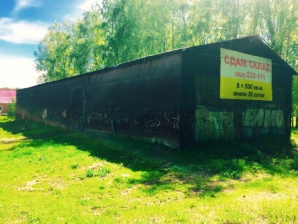 Частная собственность2580Электроснабжение. Автомобильная дорога грунтовая. Имеется широкий спектр услуг связи: АТС, МТС, Мегафон, ТЕLЕ-2, БилайнНежилое здание (склад), 483,5м2, 1-этажное Для производственных нуждЗюбанов Александр СергеевичТе. 8-961-888-89-75